ACADEMIC DEGREES:Specialist,  Pedagogical University, 1996ACADEMIC APPOINTMENTS:Senior Lecturer, Department of Foreign Philology and Translation,  of Trade and Economics, 2012 – 2019 Lecturer, Department of Foreign Languages,  of Trade and Economics, 2006 – 2012 AWARDS AND HONORS:Certificate of Appreciation for excellence in scientific and pedagogical work, Kyiv National University of Trade and Economics, 2016Certificate of Appreciation for conscientious and fruitful work, Kyiv National University of Trade and Economics, 2013LIST OF PUBLICATIONS:Dubinina O., Moisiienko O. English for Specific Purposes. Tasks for the Development of Students’ Communication Skills / O. Dubinina, O. Moisiienko. – K. : KNUTE,  2016. – 73 p.  Dubinina O. Let’s Speak English / O. Dubinina.   –  K. : KNUTE,  2016. – 126 p.  Dubinina O. Practical Grammar of English: Manual / O. Dubinina.   –  K. : KNUTE,  2013. –   220 p.  Dubinina O., Makarova O. Practical English Course. Tasks for the Development of Students’ Speaking Skills / O. Dubinina, O. Makarova. – K. : KNUTE,  2010. – 63 p.  Google АкадеміяADDITIONAL ACTIVITIES:Member of the International Association of Teachers of English as a Foreign  (IATEFL), 2018 – 2019HOBBIES: reading, travelling, theatre.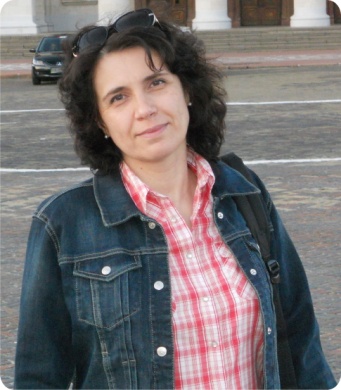 OLHA DUBININA
dubinina_olga@ukr.netSenior Lecturer, Department of Foreign Philology and TranslationRESEARCH EXPERTISE: innovative technologies in English language teachingCOURSES: “English for Specific Purposes”, “Business English”, “Practical English Course”